KLASA: 550-01/20-01/08URBROJ: 2211/07-21-5Mihovljan, 8. studenog 2021.  Na temelju članka 117. Zakona o socijalnoj skrbi (“Narodne novine” br. 157/13, 152/14, 99/15, 52/16, 16/17, 130/17 i 98/19, 64/20) i članka 39. Statuta općine Mihovljan (“Službeni glasnik Krapinsko-zagorske županije” br. 5/13, 11/18, 8/20, 8/21), Općinsko vijeće Općine Mihovljan na svojoj 6. sjednici održanoj dana 8. studenog 2021. godine, donijelo jePROGRAM SOCIJALNE SKRBI I POMOĆI GRAĐANIMAOPĆINE MIHOVLJAN UZ I. IZMJENE I DOPUNE PRORAČUNA ZA 2021. GODINUČlanak 1.	Program socijalne skrbi i pomoći građanima Općine Mihovljan, za koje se sredstva osiguravaju iz proračuna Općine Mihovljan jesu pomoći za podmirenje osnovnih životnih potreba socijalno ugroženih, nemoćnih i drugih osoba koje one same ili uz pomoć članova obitelji ne mogu zadovoljiti zbog nepovoljnih osobnih, gospodarskih, socijalnih i drugih okolnosti.Članak 2.Ovim Programom socijalne skrbi i pomoći građanima Općine Mihovljan za 2021. godinu (u daljnjem tekstu: Plan) nakon osiguranih sredstva u Proračunu Općine za 2021. godinu predviđa se ostvarenje sljedećih oblika socijalne skrbi:Članak 3.Osigurana sredstva u Proračunu Općine Mihovljan za financiranje potreba socijalne skrbi i pomoći građanima raspoređuju se po pojedinim korisnicima odnosno namjena kako slijedi:Članak 4.Osnovica za ostvarivanje prava po osnovi socijalne skrbi utvrđuje se sukladno propisima o socijalnoj skrbi.Primanja samca ili kućanstva tijekom godine evidentiraju se te usklađuju između Županije i Centra za socijalnu skrb i jedinice lokalne samouprave, te se tijekom donošenja pojedine Odluke vodi računa i o primanjima koje je neka osoba – samac ili kućanstvo primila.Članak 5.Pojedini vidovi pomoći ostvaruju se temeljem odredbi Odluke o socijalnoj skrbi, Odluke o komunalnoj naknadi, te drugih posebnih akata – Odluke Socijalnog vijeća i/ili Općinskog načelnika.U slučaju izvanredne i opravdane situacije koja ne trpi odgodu, Općinski načelnik će svojim zaključkom odobriti jednokratnu novčanu pomoć samcu i/ili obitelji, o čemu će Socijalno vijeće informirati na sljedećoj sjednici.Članak 6.	Ovaj Program socijalne skrbi i pomoći građanima Općine Mihovljan uz I. izmjene i dopune Proračuna Općine Mihovljan u 2021. objaviti će se u Službenom glasniku Krapinsko – zagorske županije.                                                                                                                                                                                                        
   Predsjednik Općinskog vijeća		              mr.Silvestar Vučković dr.vet.medDOSTAVITI:Ministarstvo rada, mirovinskog sustava, obitelji i  socijalne politike, Trg Nevenke Topalušić 1, 10000 Zagreb - na nadzorMinistarstvo financija, Katančićeva  5, 10000 Zagreb, na znanje i lokalni.proracuni@mfin.hr (obavijest o objavi – link Službenog glasnika i web stranice Općine Mihovljan)Državni ured za reviziju, Područni ured Krapina, Gajeva 2/II, 49000 Krapina, dur.krapina@revizija.hr (obavijest o objavi – link Službenog glasnika i web stranice Općine Mihovljan)Krapinsko-zagorska županija, Upravni odjel za poslove Županijske skupštine, n/r Svjetlane Goričan, Magistratska 1, 49000 Krapina (za objavu),Krapinsko-zagorska županija, Upravni odjel za financije i proračun, Magistratska 1, 49000 Krapina, (obavijest o objavi – link Službenog glasnika i web stranice Općine Mihovljan)Oglasna ploča i WEB stranica Općine Mihovljan,Općinskom načelniku Općine Mihovljan,Jedinstveni upravni odjel, ovdje,Prilog zapisniku,Pismohrana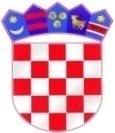 REPUBLIKA HRVATSKAKRAPINSKO - ZAGORSKA ŽUPANIJAOPĆINA MIHOVLJANOPĆINSKO VIJEĆERed.br.Izvor financiranjaPlanirano ukupno (kn)I. izmjene i dopune(kn)Razlika1.Krapinsko-zagorska županija – za ogrjev15.000,00 kn16.000,001.000,002.Proračun Općine Mihovljan558.000,00 kn577.000,0018.000,00UKUPNO573.000,00 kn591.000,0019.000,00 Red. br.Opis stavkePlanirano ukupno (kn)I. izmjene i dopune(kn)Razlika1Pomoći građanima - suf. vrtića za djecu70.000,00 kn 70.000,00 kn 0,002Osnovna škola - predškolski odgoj40.000,00 kn 30.000,00 kn -10.000,003Pomoći građanima i kućanstvima - socijalne pomoći80.000,00 kn 80.000,00 kn 0,004Pomoć obiteljima za svako rođeno dijete 50.000,00 kn50.000,00 kn0,005Pomoć građanima - sredstva za ogrjev15.000,00 kn16.000,00 kn1.000,006Pomoć građanima - učeničke i studentske stipendije90.000,00 kn90.000,00 kn0,007Pomoć građanima - prijevoz učenika u osnovnu školu20.000,00 kn20.000,00 kn0,008Pomoć građanima - prijevoz učenika u srednju školu 60.000,00 kn80.000,00 kn20.000,009Osnovna škola - školska kuhinja/socijala10.000,00 kn10.000,00 kn0,0010Pomoć građanima - radne bilježnice za osnovnu školu50.000,00 kn50.000,00 kn0,0011Nagrade učenicima sa izvrsnim uspjehom 8 godina OŠ6.000,00 kn6.000,00 kn0,0012Darovi za djecu za Božić i Novu godinu6.000,00 kn6.000,00 kn0,0013Osnovna škola - škola plivanja 8.000,00 kn3.000,00 kn-5.000,0014Osnovna škola - oprema8.000,00 kn10.000,00 kn2.000,0015Pomoć građanima – sufinanciranje učeničkih domova15.000,00 kn15.000,00 kn0,0016Pomoć građanima – zadržavanja krave i krmače na području općine30.000,00 kn30.000,00 kn0,0017Pomoć građanima – izobrazba za sigurno rukovanje pesticidima0,00 kn11.000,0011.000,00